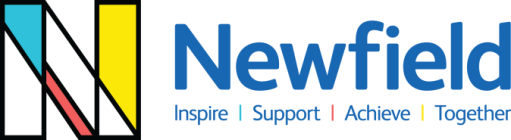 Education Health Care AssistantsPermanent 32.5 & 11.5 hours per week Please indicate the working pattern you are applying for in your covering email/letter.£18,562 to £19,312 pro rata salary range£9.62 to £10.01 per hour Newfield School is an impressive, well-resourced special school situated in Blackburn, Lancashire providing high quality specialist education, care and therapy for children and young people aged 2 - 19 years with a wide range of learning difficulties including autism, PMLD, SLD, complex medical needs, sensory impairments and physical disabilities.  We have been judged as Outstanding by Ofsted (February 2016) and you can see our full report in the key information section of our website.  We are looking to appoint a number of enthusiastic and committed Education Health Care Assistants to join our busy, demanding and rewarding school.Under the direction of teachers and senior staff, you will provide support to individuals and groups of children to access outcomes as outlined in each individual’s Education Health Care Plan.  You will support pupils education, health, medical, physical and general care needs following agreed plans, promote effective communication for all pupils using a range of agreed strategies e.g.: Makaton, PECS, communication aides etc. and provide general support to the teacher in the management of pupils and the classroom.Whilst we particularly welcome applicants with experience of working with children and young people, it is more important that you have a child centred approach in working with our very special children as a full programme of training and development will be provided.Please see details of working pattern below to be worked 39 weeks per year during term time including 5 annual professional development full days:You will also be required to work until 5 pm on six occasions per year in order to undertake training and meet with your class team – these dates will be planned in advance and you will have plenty of notice.Find out more about our outstanding school by visiting www.newfield.org.uk.Completed application forms are returnable to contacthr@newfield.blackburn.sch.uk or to Newfield School, Old Bank Lane, Blackburn BB1 2PW for the attention of Gemma Woods.  Please indicate the working pattern you are applying for in your covering email/letter.Please note that this is a rolling advert, currently with no closing date.  Applications will be considered regularly by a shortlisting panel and successful candidates will be contacted and invited to interview.Newfield School is committed to safeguarding and protecting the welfare of children and vulnerable adults and expects all staff and volunteers to share this commitment.This post is exempt from the Rehabilitation of Offenders Act 1974.  Any offer of employment will be subject to a satisfactory check supplied by the Disclosure and Barring Service.  The check will include any cautions, reprimands or final warnings as well as convictions.Hours per weekWorking PatternActual salary rangebased on working part time during term time32.5 08:30 – 15:30 Monday to Friday £14,052 - £14,94811.5 11:30am to 1:30pm Monday, Tuesday, Thursday & Friday11:30am to 3pm on WednesdaysHowever please note that these are the minimum contractual hours and there may be an opportunity for additional hours for those who want to work them  £5,182 - £5,508